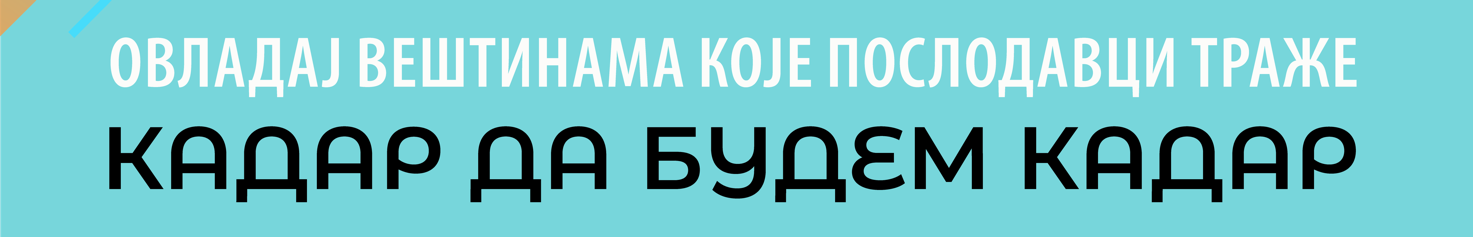 Univerzitet u Beogradu - Centar za razvoj karijere i savetovanje studenata sa zadovoljstvom poziva studente završnih godina i diplomirane studente da se prijave za učešće u programu KADAR DA BUDEM KADAR, koji će se realizovati u periodu od 30. maja do 6. juna 2022. godine. Sedamnaesti ciklus programa obuhvatiće treninge nekih od najznačajnijih veština kao što su: prezentacione veštine, kritičko mišljenje i rešavanje problema, veštine komunikacije, organizacije rada, rešavanje konflikta i asertivnost. Studente će tokom nedelju dana veštinama učiti eksperti iz kompanija Ahold Delhaize, Advance International, Nelt Grupa, Vincula Biotech Group, DigitalBee, kao i iz psihološkog savetovališta Mozaik, saradnici Centra za razvoj karijere Univerziteta u Beogradu.

Od 2010. godine, od kada se program realizuje učestvovalo skoro 460 polaznika i 60 predavača i trenera.

Prijavljivanje se vrši putem elektronskog formulara koji se nalazi OVDE.

Poziv za prijavljivanje otvoren je do 25. maja do ponoći. Broj mesta je ograničen a prijava neophodna.

Ukoliko studirate ili ste nedavno diplomirali na Univerzitetu u Beogradu, niste do sada bili u prilici, a jako biste želeli da unapredite veštine neophodne za naredne karijerne korake i uspešnu tranziciju u svet rada, ovo je program za vas! Očekuje vas ukupno 30 sati korisnih informacija, vežbi, primera iz poslovnog sveta, testiranja pretpostavki o uspehu u sigurnom i podsticajnom okruženju i zabavnog druženja sa kolegama sa različitih fakulteta. Učićete od uspešnih ljudi besprekornih biografija koji imaju veliko iskustvo u držanju treninga zaposlenima, odlične ocene za taj interaktivni rad i spremnih  da znanje podele sa Vama na studiozan i posvećen način. Ne oklevajte i prijavite se!Универзитет у Београду - Центар за развој каријере и саветовање студената са задовољством позива студенте завршних година и дипломиране студенте да се пријаве за учешће у програму КАДАР ДА БУДЕМ КАДАР, који ће се реализовати у периоду од 30. маја до 6. јуна 2022. године. Седамнаести циклус програма обухватиће тренинге неких од најзначајнијих вештина као што су: презентационе вештине, критичко мишљење и решавање проблема, вештине комуникације, организације рада, решавање конфликта и асертивност. Студенте ће током недељу дана вештинама учити експерти из компанија Ахолд Делхаизе, Ahold Delhaize, Advance International, Nelt Grupa, Vincula Biotech Group, DigitalBee, као и из психолошког саветовалишта Мозаик, сарадници Центра за развој каријере Универзитета у Београду.Од 2010. године, од када се програм реализује учествовало скоро 460 полазника и 60 предавача и тренера.Пријављивање се врши путем електронског формулара који се налази ОВДЕ.Позив за пријављивање отворен је до 25. маја до поноћи. Број места је ограничен а пријава неопходна.Уколико студирате или сте недавно дипломирали на Универзитету у Београду, нисте до сада били у прилици, а јако бисте желели да унапредите вештине неопходне за наредне каријерне кораке и успешну транзицију у свет рада, ово је програм за вас! Очекује вас укупно 30 сати корисних информација, вежби, примера из пословног света, тестирања претпоставки о успеху у сигурном и подстицајном окружењу и забавног дружења са колегама са различитих факултета. Учићете од успешних људи беспрекорних биографија који имају велико искуство у држању тренинга запосленима, одличне оцене за тај интерактивни рад и спремних  да знање поделе са Вама на студиозан и посвећен начин. Не оклевајте и пријавите се!